Приложение № 3 към заповед № РД-06-37/24.09.2021 г.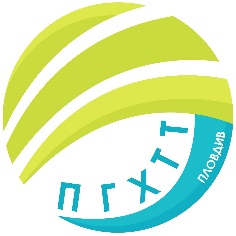 ПРОФЕСИОНАЛНА ГИМНАЗИЯ ПО ХРАНИТЕЛНИ ТЕХНОЛОГИИ ИТЕХНИКА – ГР. ПЛОВДИВe- mail: pghtt_plov@pghtt.net, http://pghtt.net/гр. Пловдив 4003, бул. „Васил Априлов” № 156, Директор: 032/95-28-38, Секретар: 032/95-50-18, Клас VIII БГРАФИК ЗА КЛАСНИ И КОНТРОЛНИ РАБОТИI СРОК НА 2021/2022 УЧЕБНА ГОДИНАинж. Людмила Ганчева,директор на ПГ по хранителни технологии и техника – гр. Пловдив	Учебен предметСептемвриОктомвриНоемвриДекемвриЯнуари	Учебен предметдата/часдата/часдата/часдата/часдата/часБългарски език и литература01.12.2021 г.4-5 час/К.Р./10.01.2022 г.4 часМатематика15.10.2021г.1 час10.12.2021 г.1 час /К.Р./ЧЕ – английски език27.09.2021г.1 час11.11.2021г.3 час14.12.2021 г.1-2 час/К.Р./Информационни технологии25.11.2021г.5 час27.01.2022г.5 часИстория и цивилизации10.11.2021г.7 часГеография и икономика23.09.2021г.2 час05.01.2022г.6 часФилософия08.12.2021 г.4 часБиология и здравно образование04.11.2021г.2 часФизика и астрономия26.10.2021г.7 час18.01.2022г.7 часХимия и опазване на околната среда17.12.2021г.2 часПредприемачество28.10.2021г.1 час